Szanowni Państwo,Niestety DOSIR Praga Północ na którego hali będą się odbywały zawody po ostatnich rozbudowach na Pradze nie ma parkingu. W związku z powyższym drużyny przyjeżdżające autokarami będą musiały wysiąść przy szkole a autokary najbliższy parking mają na błoniach  Stadionu Narodowego.Za utrudnienia przepraszamy.Poniżej mapka orientacyjna.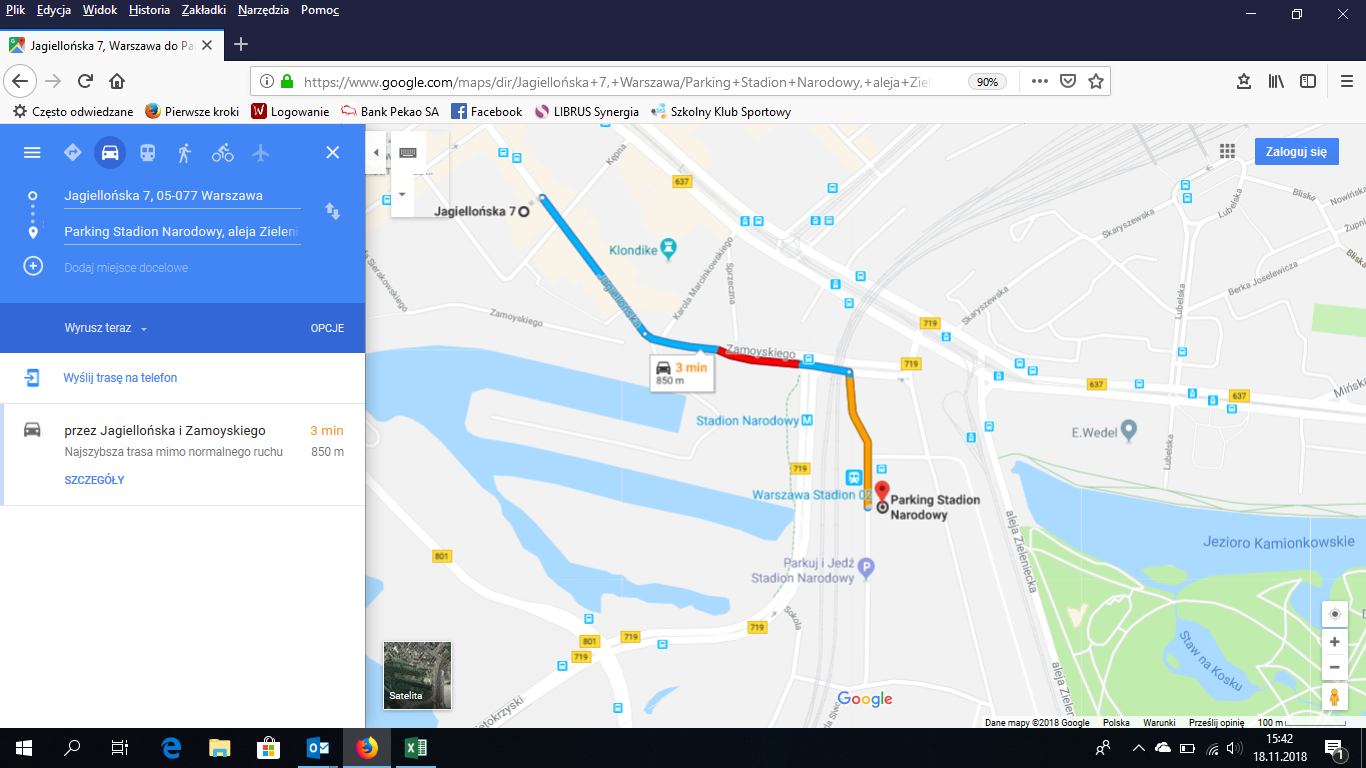 PozdrawiamAgnieszka CzerwińskaTrener koordynator grup AXEL UKS JagiellonkaTel. 502087744axel@uksjagiellonka.com 